REUNIÓN PARA RECUPERAR EL GRUPO DE JOTAS DE LA PARRILLASON MUCHAS LAS PERSONAS QUE DESDE UNO Y OTRO ÁMBITO HAN VENIDO PIDIENDO QUE SE COMENZARA DE NUEVO A ENSAYAR  CON EL GRUPO DE COROS Y DANZAS QUE HACE UNOS AÑOS TANTAS ALEGRIAS Y BUENOS MOMENTOS DEPARÓ AL MUNICIPIO.ES POR ESO, QUE ESTE AYUNTAMIENTO, A TRAVÉS DE SU CONCEJALÍA DE CULTURA Y DEPORTES SE HA PROPUESTO LLEVARLO A CABO CON LA AYUDA DE QUIENES AHORA MISMO CREEMOS  QUE POR DIVERSAS RAZONES (EXPERIENCIA, DISPONIBILIDAD Y VOLUNTAD) SON QUIENES PUEDEN DIRIGIR ESTE PROYECTO.CRUZ MARÍA SANZ SANZBELÉN SAN JOSÉ GUTIERREZDE SU MANO, Y CON EL APOYO FIRME DE LA CONCEJALÍA, CONVOCAMOS UNA REUNIÓN PARA ESTE VIERNES DÍA 7 DE MAYO A LAS 19.00 EN EL LOCAL SOCIO-CULTURAL.PODEIS ACERCAROS TODOS AQUELLOS QUE ESTEIS INTERESADOS EN PARTICIPAR, TANTO PARA BAILAR COMO PARA CANTAR O TOCAR ALGÚN INSTRUMENTO. QUEREMOS DAR CABIDA A TODO EL MUNDO Y BAJO EL CRITERIO Y DIRECCION DE CRUZ Y BELÉN, IR PASO A PASO FORMANDO UN GRUPO HOMOGÉNEO.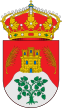 CONCEJALIA DE CULTURA Y FESTEJOS. AYUNTAMIENTO DE LA PARRILLA.